                              Петровский сельсовет.«Дворовый хоккей»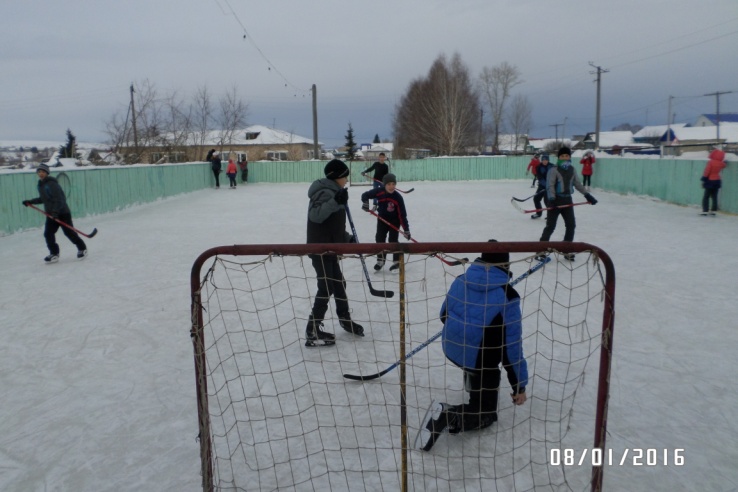 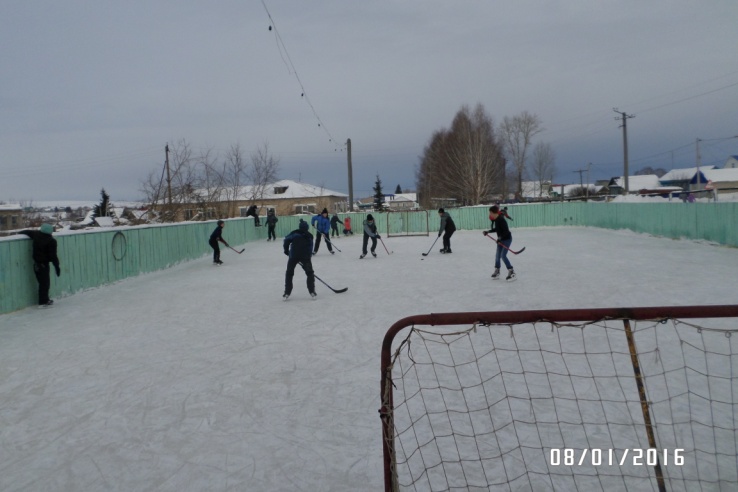    Катание с горки.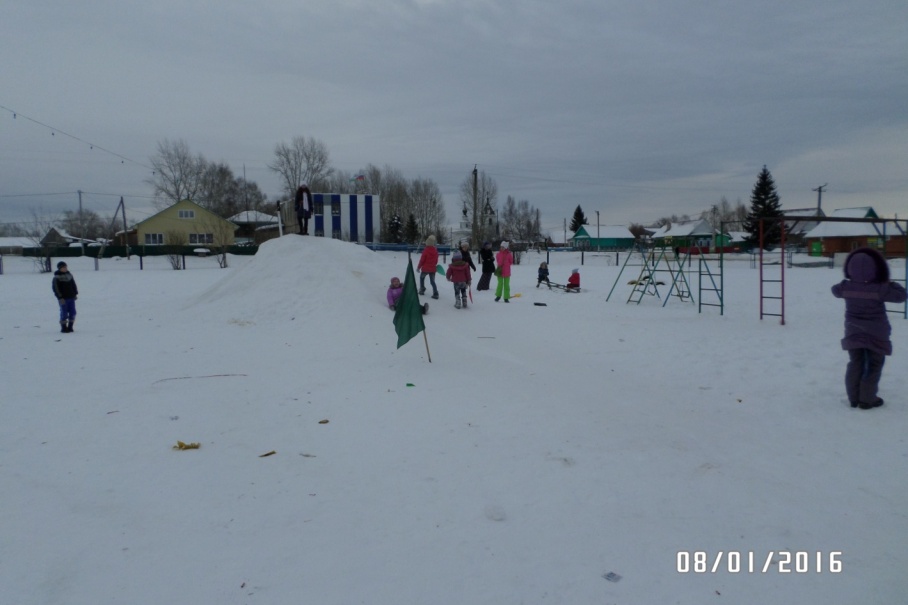 «Зимний футбол» на снегу.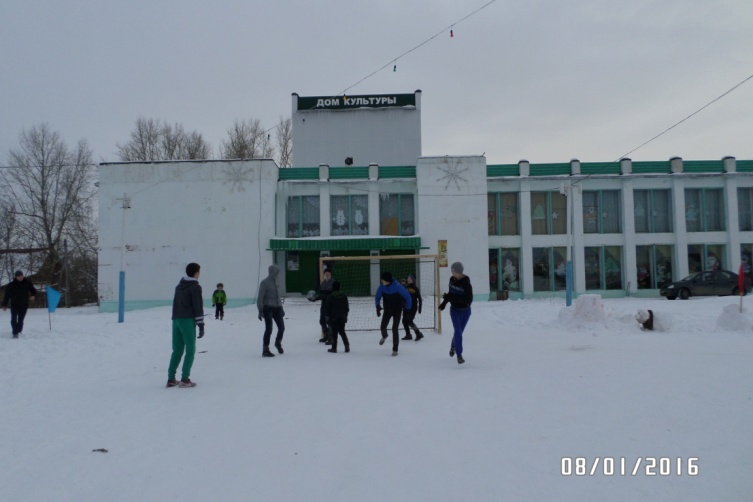 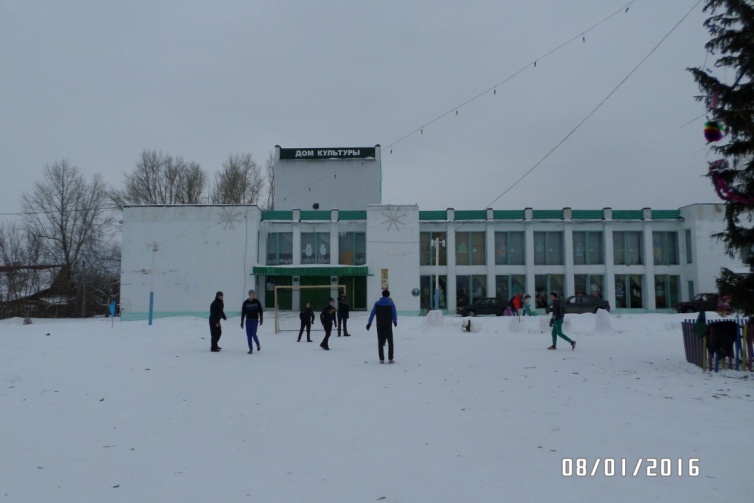  Отчет составил методист по спорту Жуков Н. А.